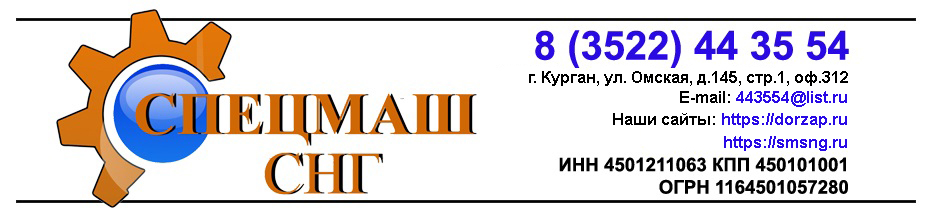 ИНФОРМАЦИОННАЯ КАРТА ПРЕДПРИЯТИЯПолное наименование:Общество с ограниченной ответственностью «СПЕЦМАШ-СНГ»Сокращённое наименование:ООО «СПЕЦМАШ-СНГ»Адреса:Адреса:Юридический:Россия, 640021, г. Курган, ул. Омская, дом №145, строение 1, оф.312Фактический:Россия, 640021, г. Курган, ул. Омская, дом №145, строение 1, оф.312Почтовый:Россия, 640021, г. Курган, ул. Омская, дом №145, строение 1, оф.312Обособленное подразделениеРоссия, 625016, г. Тюмень, ул. Новаторов, дом №3а, оф. 206КПП: 720345001 (в ИФНС по г. Тюмени №3, 25.08.2020)Россия, 625016, г. Тюмень, ул. Новаторов, дом №3а, оф. 206КПП: 253645001 (в ИФНС по Приморскому краю №15, 19.04.2023)Регистрационные данные:Регистрационные данные:ИНН / КПП4501211063 / 450101001Свидетельствосерия 45 № 001352183 выдано 18.10.2016 ИФНС по г. КургануОГРН1164501057280Свидетельствосерия 45 № 001352182 выдано 18.10.2016 ИФНС по г. КургануОКПО05160027ОКТМО37701000001ОКАТО37401000000ОКОГУ4210014ОКОПФ12300ОКФС16ОКВЭД45.31 / 45.11, 45.11.1, 45.11.4, 45.11.41, 45.11.49, 45.19, 45.19.1, 45.19.4, 45.19.41, 45.19.49, 45.20, 45.32, 46.21, 46.38.1, 46.38.25, 46.61.1, 46.69, 46.69.1, 46.69.2, 46.69.3, 49.41.1, 49.41.2, 49.42Банковские реквизиты Сбербанк:Банковские реквизиты Сбербанк:Расчетный счет40702810132000002511 открыт 09.11.2016БанкКурганское отделение №8599 ПАО Сбербанк, г. КурганБИК043735650Корр/счет30101810100000000650Банковские реквизиты УБРиР:Банковские реквизиты УБРиР:Расчетный счет40702810062550000425 открыт 28.06.2018БанкПАО КБ "УБРИР", г. ЕкатеринбургБИК046577795Корр/счет30101810900000000795Контакты:Контакты:Телефон/факс:8 (3522) 44-35-54E-mail:443554@list.ruСайт:https://dorzap.ru/Генеральный директор: Казанцев Петр Юрьевич, действующий на основании УставаИНН: 450124290601E-mail: 600856@ooospecmash.ru, тел. +7(963)862-69-66, +7(3522)44-35-54, доб. 102.Является единоличным исполнительным органом. Доля в уставном капитале – 100%.Генеральный директор: Казанцев Петр Юрьевич, действующий на основании УставаИНН: 450124290601E-mail: 600856@ooospecmash.ru, тел. +7(963)862-69-66, +7(3522)44-35-54, доб. 102.Является единоличным исполнительным органом. Доля в уставном капитале – 100%.Главный бухгалтер: Бабина Татьяна Юрьевна, ИНН: 450100090392E-mail: buh@ooospecmash.ru, тел. +7(3522) 44-35-54 доб.105.Главный бухгалтер: Бабина Татьяна Юрьевна, ИНН: 450100090392E-mail: buh@ooospecmash.ru, тел. +7(3522) 44-35-54 доб.105.Система налогообложения: ОСН – НДС 20%Система налогообложения: ОСН – НДС 20%